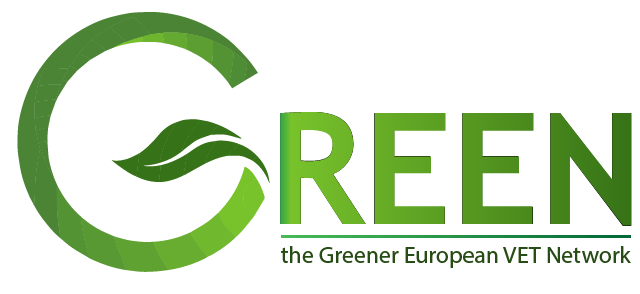 GREEN EUROPEAN VET NETWORKAPPLICATIONGrant agreement no: 101087153Call identifier: ERASMUS-EDU-2022-PI-FORWARD-LOT2Document type             :  OtherVersion                           :  v.00Date of issue                 :  31/01/2024Dissemination level     :  PUBLICLead Beneficiary           :  EWF 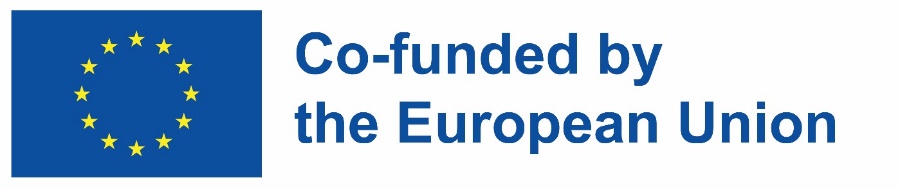 Funded by the European Union. Views and opinions expressed are however those of the author(s) only and do not necessarily reflect those of the European Union or the European Education and Culture Executive Agency (EACEA). Neither the European Union nor EACEA can be held responsible for them. This project is co-funded by the European Union's Erasmus + Research and Innovation Programme under grant agreement no 101087153.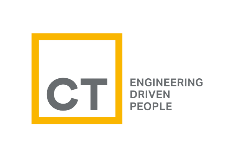 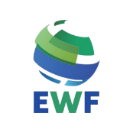 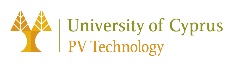 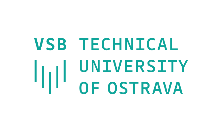 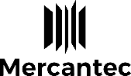 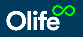 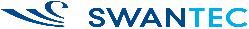 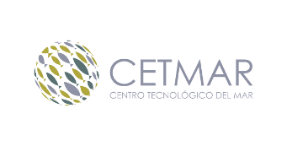 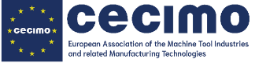 EU GREEN VET NETWORK APPLICATIONThis document is part of the application process to join the Eu Green Vet Network and must be completed after the questionnaire submission . This Application must be sent within 8 days before the submission in PDF format.List of annexed document evidence:Explain why you want to join the EU GREEN VET NETWORK (impact to your organisation and added value)Name/ Position / Date                             				                Signature________________________________________		_____________________________Organisation Name:Organisation website:Contact name and email address:Organisation brief descriptionOrganisation brief descriptionDoc nº and titleCriteria evidenceBrief Description